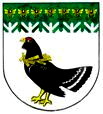 от 26 марта 2021 года № 127О Межведомственной комиссии по организации отдыха и оздоровления детей в Мари-Турекском муниципальном районе Республики Марий ЭлВ соответствии с Законом Республики Марий Эл от 02 марта 2010 года №1-З «О наделении органов местного самоуправления отдельными государственными полномочиями Республики Марий Эл по организации и обеспечению отдыха и оздоровления детей в организациях отдыха детей и их оздоровления, осуществлению мероприятий по обеспечению безопасности жизни и здоровья детей в период их пребывания в организациях отдыха  детей и их оздоровления», постановлением Правительства Республики Марий Эл от 25 февраля 2010 года №37 «Об организации отдыха, оздоровления и занятости детей, подростков и учащейся молодежи в Республике Марий Эл», администрация Мари-Турекского муниципального района Республики Марий Эл  п о с т а н о в л я е т:1. Утвердить прилагаемые:Состав Межведомственной комиссии по организации отдыха и  оздоровления детей, обучающейся молодежи в Мари-Турекском муниципальном районе.Положение о Межведомственной комиссии по организации отдыха и  оздоровления детей, обучающейся молодежи в Мари-Турекском муниципальном районе.Состав комиссии по приемке детских оздоровительных лагерей в летний период.2. Признать утратившим силу постановление администрации Мари-Турекского муниципального района от 20 декабря 2017 года №726 «О Межведомственной комиссии по организации отдыха, оздоровления, занятости детей ,обучающейся молодежи  и детского- юношеского туризма  в Мари-Турекском муниципальном районе».3. Определить уполномоченным органом по организации отдыха, оздоровления, занятости детей и обучающейся молодежи муниципальное учреждение «Отдел образования и по делам молодежи администрации Мари-Турекского муниципального района Республики Марий Эл», (далее- Отдел образования и по делам молодежи).4. Отделу образования и по делам молодежи :а) Обеспечить целевое, эффективное и рациональное финансовых средств, выделенных на осуществление отдельных государственных полномочий;б) организовать информационно-разъяснительную работу с населением по проведению оздоровительной кампании;в) обеспечить максимальный охват детей и подростков, проживающих на территории Мари-Турекского муниципального района, организованными формами отдыха, оздоровления и занятости.5. Рекомендовать главному врачу государственного бюджетного учреждения Республики Марий Эл «Мари-Турекская центральная районная больница им. В.В.Свинина» :а) обеспечить организацию своевременного медицинского осмотра детей, направляемых в санаторно-курортные и оздоровительные учреждения;б) оказывать содействие в организации профилактических осмотров работников всех категорий детских оздоровительных лагерей; в) оказывать организационно-методическую помощь по вопросам медицинского обеспечения оздоровительной кампании.6. Руководителю отдела культуры, физической культуры и спорта администрации Мари-Турекского муниципального района провести работу по организации летнего отдыха детей и молодежи при домах культуры, клубных учреждениях и библиотеках.7. Рекомендовать руководителю государственного учреждения Республики Марий Эл «Комплексный центр социального обслуживания населения в Мари-Турекском муниципальном районе» организовать работу по отдыху и оздоровлению детей, находящихся в трудной жизненной ситуации.8. Рекомендовать руководителю государственного казенного учреждения Республики Марий Эл «Центр занятости населения Мари-Турекского муниципального района» :а) обеспечить формирование и функционирование банка вакансий для несовершеннолетних граждан;б) организовать временное трудоустройство несовершеннолетних граждан в возрасте от 14 до 18 лет в летний период и в свободное от учебы время. 9. Рекомендовать начальнику Межмуниципального отдела Министерства внутренних дел Российской Федерации «Мари-Турекский»:а) обеспечить без взимания платы сопровождение организованных групп детей к месту отдыха и обратно по заявкам образовательных и детских оздоровительных учреждений, территориальных органов социальной защиты населения, учреждений социального обслуживания населения, а также закрепление штатных работников для обеспечения безопасности пребывания детей в детских оздоровительных учреждениях;б) осуществлять проверку технического состояния автомобильного транспорта , выделяемого для перевозки детей;в) обеспечить контроль за допуском водителей к управлению транспортным средством, осуществляющим перевозки детей;г) осуществлять совместно с Отделом образования и по делам молодежи меры по предупреждению терроризма, детского дорожно-транспортного травматизма, созданию условий для безопасности нахождения детей на улицах в период каникул;д) в целях обеспечения охраны общественного порядка закрепить за детскими оздоровительными учреждениями сотрудников полиции.10. Рекомендовать руководителю отдела надзорной деятельности и профилактической работы Мари-Турекского и Параньгинского муниципальных районов управления надзорной деятельности и профилактической работы Главного управления МЧС России по Республике Марий Эл:а) обеспечить проведение мероприятий по контролю (надзору) за соблюдением обязательных требований пожарной безопасности и приемку готовности детских оздоровительных учреждений всех типов на безвозмездной основе;б) организовать обучение персонала оздоровительных лагерей по вопросам пожарной безопасности.11. Разместить настоящее постановление на официальном сайте Мари-Турекского муниципального района в информационно-телекоммуникационной сети «Интернет». 12. Контроль за исполнением настоящего постановления возложить на заместителя главы администрации Мари-Турекского муниципального района Пехпатрову Г.Н.УТВЕРЖДЕНОпостановлением администрации Мари-Турекского муниципального района
от 26 марта 2021 г. № 127ПОЛОЖЕНИЕо Межведомственной комиссии по вопросам организации отдыха и оздоровления детей, обучающейся молодежи в Мари-Турекском муниципальном районеI. Общие положения1. Межведомственная комиссия по вопросам организации отдыха и оздоровления детей в Мари-Турекском муниципальном районе (далее- Комиссия) создана в целях обеспечения согласованных действий и взаимодействия органов исполнительной власти Мари- Турекского муниципального района с органами местного самоуправления, общественными объединениями и иными организациями по вопросам организации отдыха и оздоровления детей на территории Мари-Турекского муниципального района.2. Комиссия в своей деятельности руководствуется Конституцией Российской Федерации, федеральными законами, указами и распоряжениями Президента Российской Федерации, постановлениями и распоряжениями Правительства Российской Федерации, Конституцией Республики Марий Эл, законами республики Марий Эл, указами и распоряжениями главы республики Марий Эл, постановлениями и распоряжениями Правительства Республики Марий Эл, настоящим Положением.II. Полномочия Комиссии3. К полномочиям Комиссии относятся:содействие координации по вопросам организации отдыха и оздоровления детей.III. Основные задачи Комиссии4.Основными задачами Комиссии являются:определение основных направлений деятельности в области организации отдыха и оздоровления детей в районе;разработка мер по сохранению и развитию системы отдыха и оздоровления детей;участие в разработке проектов нормативных правовых актов по вопросам организации отдыха и оздоровления детей в районе, подготовка информационно- аналитических материалов;подготовка положений об использовании средств муниципального бюджета, выделенных на организацию деятельности в области отдыха и оздоровления детей, укрепление материально- технической базы организации отдыха детей и их оздоровления.IV. Права Комиссии5. Для осуществления своих функций Комиссия вправе:запрашивать от органов местного самоуправления, организаций отдыха и оздоровления детей, общественных объединений и иных организаций и должностных лиц информацию по вопросам, входящих в компетенцию Комиссии;направлять статистические, аналитические, методические и другие материалы по вопросам организации отдыха и оздоровления детей в районе; вносить предложения на рассмотрение администрации Мари-Турекского муниципального района в области организации отдыха и оздоровления детей.V. Организация работы Комиссии6. Комиссия состоит из председателя Комиссии, заместителя председателя Комиссии, секретаря и членов Комиссии.Организационной формой работы Комиссии являются заседания, которые проводятся в течении года.8. Председатель Комиссии организует работу Комиссии, назначает заседания Комиссии и определяет повестку дня, ведет заседания Комиссии. В случае временного отсутствия председателя Комиссии его обязанности исполняет заместитель председателя Комиссии.9. Заседание Комиссии считается правомочным, если на нем присутствует не менее двух третей членов Комиссии.В случае невозможности личного присутствия на заседании Комиссии члены Комиссии имеют право:- представить свое мнение по рассматриваемым вопросам в письменной форме;- делегировать своего представителя для участия в заседании Комиссии.11. Решения Комиссии принимается большинством голосов присутствующих на заседании членов Комиссии путем открытого голосования и оформляются протоколом, который подписываются председательствующим на заседании Комиссии.УТВЕРЖДЕНпостановлением администрации Мари-Турекского муниципального района
от 26 марта 2020 г. № 127СОСТАВМежведомственной комиссии по вопросам организации отдыха и оздоровления детей, обучающейся молодежи в Мари-Турекском муниципальном районеУТВЕРЖДЕНпостановлением администрации Мари-Турекского муниципального района
от 26 марта 2020 г. № 127СОСТАВкомиссии по приемке детских оздоровительных лагерейв летний периодМАРИЙ ЭЛ РЕСПУБЛИКЫНМАРИЙ ТУРЕК МУНИЦИПАЛЬНЫЙ РАЙОНЫНАДМИНИСТРАЦИЙЖЕАДМИНИСТРАЦИЯМАРИ-ТУРЕКСКОГО МУНИЦИПАЛЬНОГО РАЙОНАРЕСПУБЛИКИ МАРИЙ ЭЛАДМИНИСТРАЦИЯМАРИ-ТУРЕКСКОГО МУНИЦИПАЛЬНОГО РАЙОНАРЕСПУБЛИКИ МАРИЙ ЭЛПУНЧАЛПОСТАНОВЛЕНИЕПОСТАНОВЛЕНИЕГлава администрацииМари-Турекского муниципального районаГлава администрацииМари-Турекского муниципального районаС.Ю.РешетовС.Ю.РешетовПехпатрова Г.Н.- заместитель главы администрации Мари-Турекского муниципального района, председатель Комиссии;Курбатова О.А.- руководитель МУ «Отдел образования и по делам молодежи администрации Мари-Турекского муниципального района», заместитель председателя Комиссии;Курбатова О.Н.- ведущий специалист МУ «Отдел образования и по делам молодежи администрации Мари-Турекского муниципального района», секретарь Комиссии;Члены комиссии:Члены комиссии:Закирьянов И.И.- заместитель начальника полиции (по охране общественного порядка) МО МВД России «Мари-Турекский» (по согласованию);Блинова Л.В.- начальник территориального отдела Управления Роспотребнадзора по Республике Марий Эл в Сернурском районе, главный государственный врач Сернурского, Мари-Турекского, Параньгинского районов (по согласованию);Кузьминых Н.В.- руководитель отдела культуры, физической культуры и спорта администрации  Мари-Турекского муниципального района;Гончарова Л.В.- ведущий инспектор ГКУ РМЭ «Центр занятости населения Мари- Турекского района» (по согласованию);Шамуратова Н.Л.- директор ГБУ РМЭ «Комплексный центр социального обслуживания населения в Мари-Турекском районе» (по согласованию);Прокопьева В.В.- районный педиатр ГБУ РМЭ «Мари- Турекская центральная районная больница им. В.В.Свинина» (по согласованию);Стяжкин В.В.- начальник отдела надзорной деятельности и профилактической работы Мари-Турекского и Параньгинского муниципальных районов по Республике Марий Эл(по согласованию);Чернова С.Г.- директор МУ ДО «Мари-Турекский центр дополнительного образования».Пехпатрова Г.Н.– заместитель главы администрации Мари-Турекского муниципального района, председатель Комиссии;Курбатова О.А.– руководитель МУ «Отдел образования и по делам молодежи администрации Мари-Турекского муниципального района», заместитель председателя Комиссии;Курбатова О.Н.– ведущий специалист по организации летнего отдыха и оздоровления детей МУ «Отдел образования и по делам молодежи администрации Мари-Турекского муниципального района», секретарь Комиссии;Члены комиссии:Члены комиссии:Закирьянов И.И.– заместитель начальника полиции (по охране общественного порядка) МО МВД России «Мари- Турекский» ( по согласованию);Свинина Г.В.– руководитель хозяйственно- эксплуатационной группы МУ «Отдел образования и по делам молодежи администрации Мари- Турекского муниципального района»;Блинова Л.В.– начальник территориального отдела Управления Роспотребнадзора по Республике Марий Эл в Сернурском районе, главный государственный врач Сернурского, Мари- Турекского, Параньгинского районов (по согласованию);Стяжкин В.В.– начальник отдела надзорной деятельности и профилактической работы Мари-Турекского и Параньгинского муниципальных районов Республики Марий Эл (по согласованию). 